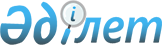 О допуске аэропорта города Кызылорды к обеспечению международных полетов воздушных судов и о внесении изменения и дополнений в постановления Правительства Республики Казахстан от 9 июля 2013 года № 697 "Об утверждении перечня пунктов пропуска через Государственную границу Республики Казахстан и стационарных постов транспортного контроля на территории Республики Казахстан" и от 23 июля 2014 года № 817 "Об утверждении перечней объектов транспортной инфраструктуры, на которых производится досмотр, лиц, в отношении которых не производится досмотр, веществ и предметов, запрещенных к вносу на объекты транспортной инфраструктуры"Постановление Правительства Республики Казахстан от 24 октября 2014 года № 1134.
      Правительство Республики Казахстан ПОСТАНОВЛЯЕТ:
      1. Допустить аэропорт города Кызылорды к обеспечению международных полетов воздушных судов.
      2. Внести в некоторые решения Правительства Республики Казахстан следующие изменение и дополнения:
      1) в постановлении Правительства Республики Казахстан от 9 июля 2013 года № 697 "Об утверждении перечня пунктов пропуска через Государственную границу Республики Казахстан и стационарных постов транспортного контроля на территории Республики Казахстан" (САПП Республики Казахстан, 2013 г., № 40, ст. 597):
      в перечне пунктов пропуска через Государственную границу Республики Казахстан и стационарных постов транспортного контроля на территории Республики Казахстан, утвержденном указанным постановлением:
       подраздел 1 "Пункты пропуска, открытые для международных авиаперевозок в аэропортах городов Республики Казахстан" дополнить строкой следующего содержания:
      "
            ";
      2) Утратил силу постановлением Правительства РК от 18.08.2022 № 571 (вводится в действие со дня его подписания и подлежит официальному опубликованию).


      3. Министерствам по инвестициям и развитию, внутренних дел, национальной экономики, сельского хозяйства, финансов и Пограничной службе Комитета национальной безопасности Республики Казахстан (по согласованию) в установленном законодательством Республики Казахстан порядке принять необходимые меры, вытекающие из настоящего постановления.
      4. Настоящее постановление вводится в действие по истечении десяти календарных дней после дня его первого официального опубликования.
					© 2012. РГП на ПХВ «Институт законодательства и правовой информации Республики Казахстан» Министерства юстиции Республики Казахстан
				
Кызылорда
город Кызылорда
Премьер-Министр
Республики Казахстан
К. Масимов